Муниципальное бюджетное общеобразовательное учреждение«Палатовская средняя общеобразовательная школа»«Урок-путешествие в страну положительных и отрицательных чисел»урок математики(6 класс)Учитель: Ушакова Т.Г.ПалатовоУрок обобщения и систематизации по теме:Действия с положительными и отрицательными числамиЦели урока:Образовательные: закрепление, повторение теоретического материала при решении упражнений; отработать умение и навыки применения правил “+”, “-“, “*”, “:” чисел с разными знаками; повысить уровень осмысления учащимися изученного материала; знакомство и историческим материалом по теме.Развивающие: создать условия для развития у школьников вычислительных навыков, внимания, мышления, памяти; развитие чувства взаимопомощи и товарищества, умение проверять и оценивать выполненную работу. Воспитательные: содействовать развитию у учащихся учебно-познавательных и коммуникативных компетенций; пробудить у учащихся интерес к изучению математики, расширить их кругозор; показать, что математика – чудесная наука.Оборудование. Карта путешествия, задачи на ватмане, тесты, жетоны.Ход урока1.Организационный этапПредмет математика настолько серьёзен, что полезно не упускать случаев делать его немного занимательным.Б.Паскаль.Пусть эти слова послужат девизом сегодняшнего урока, урока-путешествия в страну положительных и отрицательных чисел.Сегодня на уроке мы будем повторять, и обобщать знания по теме действия с положительными и отрицательными числами. Перед вами, ребята, стоит задача показать свои знания при решении упражнений, проявить находчивость и смекалку. Мы сегодня будем путешествовать по маршруту, указанному на карте. (карта на магнитной доске)2 этап. Актуализация знаний учащихсяЧтобы спорилось нужное дело,Чтобы в жизни не знать неудач,Мы в поход отправляемся смелоВ мир загадок и сложных задач.Не беда, что идти далеко,Не боимся, что путь будет труденДостижения крупные людямНикогда не давались легко.Каждый ученик за свои достижения получает жетоны, которые в конце урока переводятся в «оценку»Запишем в тетрадях число ..., классная работа и тему урока…Какой вид транспорта мы выберем для нашего путешествия? Это мы узнаем, ответив на несколько вопросов. Отвечаем на поставленный мною вопрос, записывая в тетради лишь первую букву ответа. Из записанных букв составим слово, которое определит вид транспортаКак называются два числа, которые отличаются только знаками? С какого числа начинается счет натуральных чисел? Если -48 : (-8),то получится … Число, показывающее положение точки на координатной прямой, называют … Числа, записываемые со знаком минус, называются … Расстояние в единичных отрезках от начала координат до заданной точки – это… - какой вид транспорта получился?	(ПЕШКОМ)- чтобы быть физически здоровыми, сильными нужно больше двигаться, а в наши рюкзаки мы берем хорошее настроение и знания.III. Этап. Обобщение и систематизация знаний и способов деятельности.Устные упражнения:– Наш путь лежит по секретному фарватеру “Устный”. Даны числа (рисунок 1). Выполните сложение, умножение, деление, вычитание этих чисел. (На доске прикреплены магнитные карточки-лепестки, на них записаны два числа и рядом магнитные карточки с знаками действия. Учащиеся производят вычисление со знаком +, затем знак меняется на -, затем на умножение и, наконец, на деление. Все карточки приклеены к магнитам, удобно менять и данные, и знаки действия. рис. 1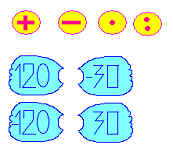 Ответы: к 1 примеру (90; 150;-3600;-4) ко 2 примеру (-90;-150;-3600, -4)4 этап. Закрепление знанийВышли мы к бурной реке, а здесь огромные камни закрыли дорогу на мост. На камнях написаны уравнения. Если их правильно решить, то получим магические числа. Произнесёте их — камень повернется и освободит дорогу.(К доске вызываются учащиеся, по одному от каждого ряда, которые решают уравнения. Остальные работают самостоятельно. После того, как ответ получен, учитель просит прочитать число).1 ряд						2 рядУчитель: Первую преграду мы одолели камень - повернулся. Внимание командам: впереди по курсу “Горы Мозгодрома”.Задача экипажу: Необходимо подняться на вершину горы, чтобы посмотреть острова. Чтобы подняться на вершину, необходимо преодолеть 3 трудности (На доску прикрепляется нарисованная модель горы (рисунок 2) с разными уровнями-трудностями. В каждой группе есть слабые учащиеся, они выполняют задания уровня 2 и уровня 3, сильные учащиеся делают все задания. Дифференцированное задание).рис.2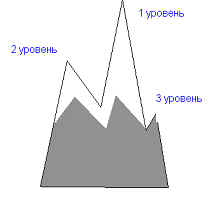 Работа по группам: Трудность 1. Решить №1153 (а).Ответ: m = - 12;   -5,96Трудность 2. Решите уравнение № 1156 (в).Ответ:		Трудность 3. Решите уравнение № 1156 (а).Ответ:		Дальше дорога привела нас на площадку: “Историческая”. – Название зашифровано. Из букв составить слово: Имя древнегреческого ученого.Выполните действия: №1152Сообщение о Диофанте (доклад ученика)Диофант Александрийский - последний великий математик древности. жил в середине III в. н.э. В своих трудах он обратил внимание, что одних только положительных чисел недостаточно, и Диофант делает решительный шаг – вводит отрицательные числа. Для этого он определяет новый объект “недостаток”.5 этап. Контроля и самоконтроля Срочное сообщение!Штурмовое предупреждение. Из-за плохой видимости, мы не можем продолжить путешествие. По сведениям синоптиков, ясная погода будет через 7 минут. Взяли ручки, подписали листочки, отвечаем на вопросы теста.ТЕСТПоказалось солнышко, нам пора в путь.Площадка “ Конечная”Учитель: Вот и закончился урокНам пора подвести итогЧто мы повторяли?Какие задачи решали?Подводится итог, считаются жетоны, выставляются оценки.Закончим наш урок стихотворением о положительных и отрицательных числах.Рассказывают ученики. Учитель: Чем занимались на уроке?Числа отрицательные, новые для нас Лишь совсем недавно изучил наш классСразу прибавилось всем теперь мороки –Учат – учат правила дети все уроки.Учитель: Как сложить отрицательные числа?Если уж захочется очень вам сложить Числа отрицательные, нечего тужитьНадо сумму модулей быстренько узнать,К ней потом знак “минус” взять да приписать.Учитель: Как сложить числа с разными знаками?Если числа с разными знаками дадут. Чтоб найти их сумму, все мы тут как тут.Больше модуль быстро очень выбираемИз него мы меньший модуль вычитаем.Самое же главное – знак не позабыть!– Вы, какой поставите? – мы хотим спросить.– Вам секрет откроем, проще дела нет,Знак, где модуль больше, запиши в ответ.Учитель: какие числа называются противоположными?4 Жили на свете близнецы – братья, Были похожи собой.Из-за нелепого проклятьяРазделены судьбой.Братья имели разные знаки,С ними по жизни шлиЕсли ж случалось им повстречатьсяВ ноль превращались они.Учитель: 5. Плюс или минус? Кто же важнее? Этот вопрос не решить.Чтобы в задачах не ошибатьсяНадо нам с ними дружитьБольше иль меньше –Вот что важнее,Это всегда надо знать.Коль это знаешь, не сомневайсяБудешь задачи решатьДомашнее задание: №1174(а-г)2520- 4,6- 111– 20ДИОФАНТ